Page 2 Chronology of Hebrew Kings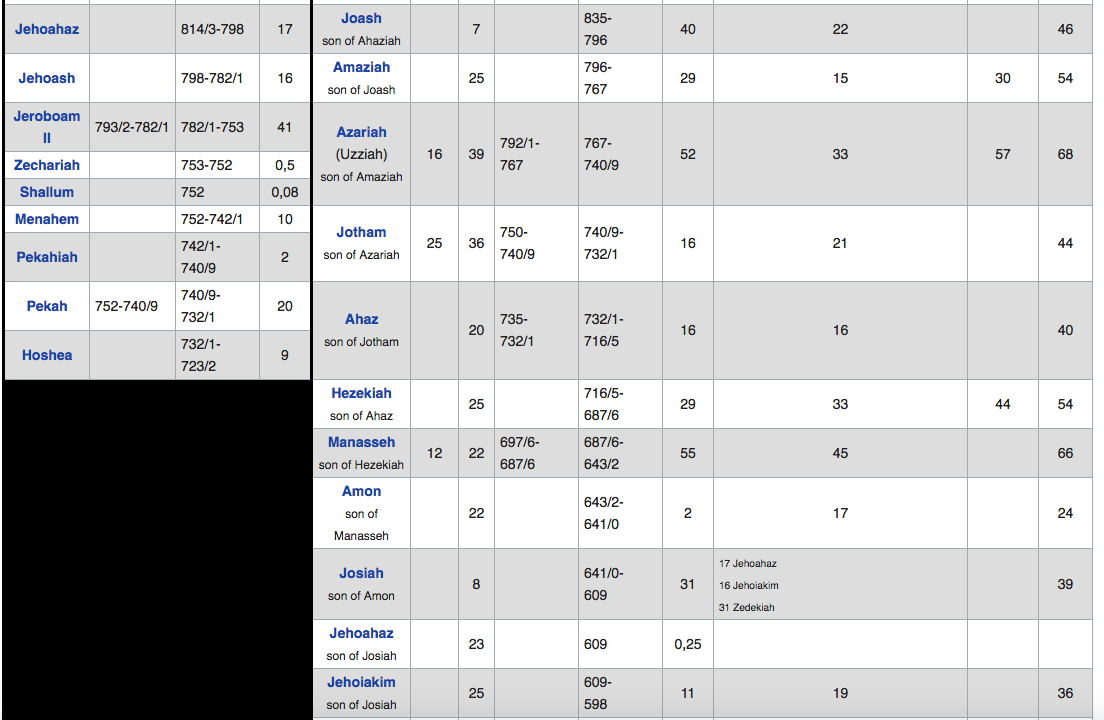 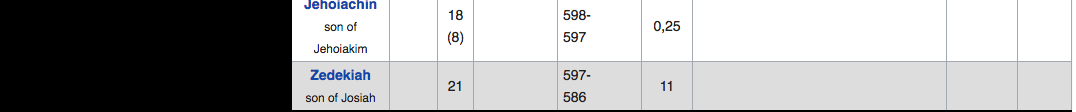 